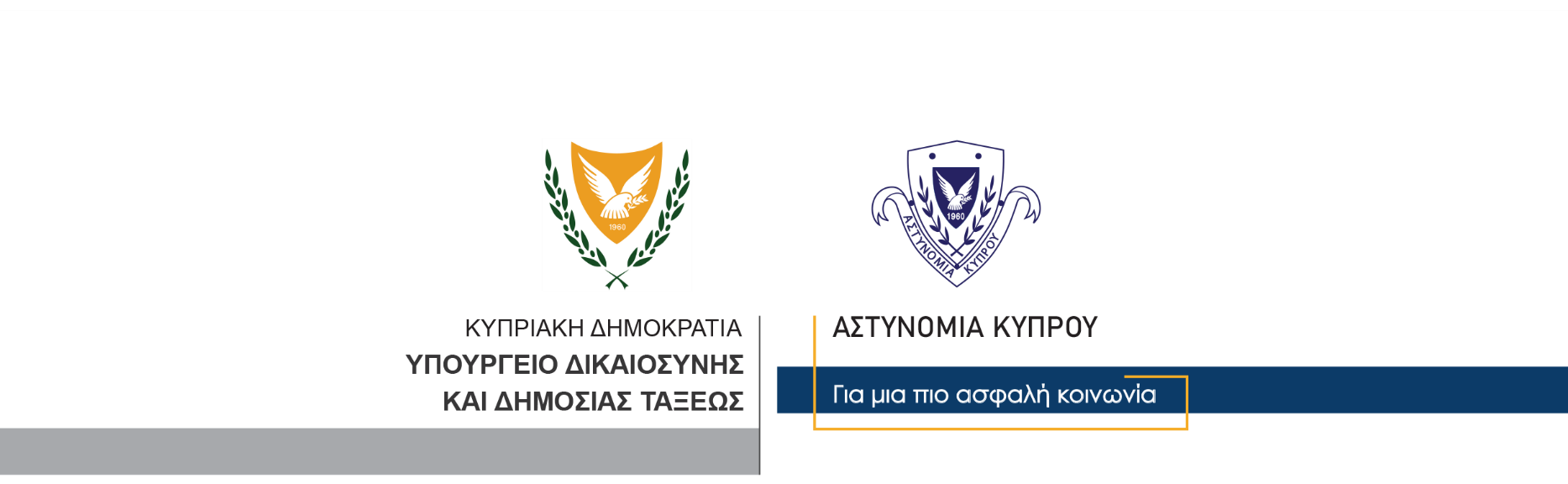 17 Μαΐου, 2021Δελτίο Τύπου 6 – Φωτιά σε αυτοκίνητα – Συνελήφθησαν δύο πρόσωπα 	Στη σύλληψη δύο προσώπων ηλικίας 37 και 38 ετών, προχώρησε σήμερα η Αστυνομία, για διευκόλυνση των ανακρίσεων, σχετικά με διερευνώμενη υπόθεση φωτιάς σε αυτοκίνητα, που διαπράχθηκε στις 15 Μαΐου, 2021 στην επαρχία Αμμοχώστου. Συγκεκριμένα, γύρω στη 1.50 τα ξημερώματα στις 15/5/2021, εκδηλώθηκε φωτιά σε έξι οχήματα, ιδιοκτησία εταιρίας, τα οποία ήταν σταθμευμένα σε ανοικτό χώρο στην επαρχία Αμμοχώστου. Από τη φωτιά, η οποία κατασβέστηκε από την Πυροσβεστική Υπηρεσία, τα εν λόγω οχήματα συνολικής αξίας 12.000 ευρώ, καταστράφηκαν ολοσχερώς. Από τις εξετάσεις που έγιναν, διαπιστώθηκε ότι η φωτιά προκλήθηκε από έκρηξη αυτοσχέδιου εκρηκτικού μηχανισμού που περιείχε εκρηκτική ύλη χαμηλής ισχύος, ο οποίος τοποθετήθηκε στο έδαφος κοντά στο ένα εκ των έξι οχημάτων. Σήμερα το πρωί κατά τη διάρκεια συντονισμένης επιχείρησης στην οποία συμμετείχαν μέλη του ΤΑΕ Αμμοχώστου, της ΥΚΑΝ Αμμοχώστου και του Κλάδου Κυνών, συνελήφθησαν δύο ύποπτοι ηλικίας 37 και 38 ετών με δικαστικά εντάλματα και τέθηκαν υπό κράτηση, για διευκόλυνση των ανακρίσεων.  Το ΤΑΕ Αμμοχώστου συνεχίζει τις εξετάσεις.Κλάδος ΕπικοινωνίαςΥποδιεύθυνση Επικοινωνίας, Δημοσίων Σχέσεων & Κοινωνικής Ευθύνης